MENUSSEMAINE DU 22 au 26 NOVEMBRE 2021MANGER SAIN, LOCAL, BIO ET MAISON Les menus sont susceptibles d’être modifiés en fonction des approvisionnements                  La Gestionnaire					Le principal                      Mme FORAISON					M. BOURGOINLUNDI 22 NOVEMBRESalade verte – crudités de saison – concombresAiguillettes de poulet coco curry et crevettesRiz et lentilles corail – légumes de saisonProduits laitiers – yaourts et fromage de la vache à roulettesFruits de saison ou locaux – pommes 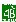 MARDI 23 NOVEMBRESalade verte – crudités de saisonSauté de porc – semouleSteaks de longe de thon à la catalane – purée de potironsProduits laitiers – yaourts et fromages de la vache à roulettesFruits de saison ou locaux – pommesMERCREDI 24 NOVEMBRESalade verte – crudités de saisonPot-au-feu Produits laitiers – yaourts et fromages de la vache à roulettesFruits de saison – pâtisserieJEUDI 25 NOVEMBRESalade verte – crudités de saisonŒufs brouillés à la portugaiseAlt : Jambon du haut Doubs au jus 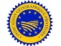 Carottes braisées de notre maraîcher – purée aux p.d.t de notre maraîcherProduits laitiers – yaourts et fromages de la vache à roulettesFruits de saison ou locaux – pommesVENDREDI 26 NOVEMBRESalade verte – charcuterie – crudités de saisonArrivage de poisson frais – chou rouge des jardins de la croisièreMoules – frites fraîchesProduits laitiers – yaourts et fromages de la vache à roulettesFruits de saison ou locaux – pommes – dessert du jour